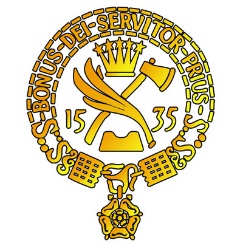  	St Thomas More RC College SUBJECT ACCESS REQUEST (FORM) Please complete the following form and return it to the school office or email the completed form together with a copy of stated detail of proof of identification (1*) to sar@stmcollege.org.uk.A) Data Subject Details If the person requesting the information is NOT the data subject, complete the below: If you are a parent, we expect to be provided with proof of parental responsibility before releasing personal data of your child. B) Declaration I hereby request that St Thomas More RC College provide me with the information about the data subject above. Name  	………………………………………………… Signature: 	………………………………………………… Date:  	………………………………………………… Title Surname First Name(s) Current Address Telephone (Home) Telephone (Work) Telephone (Mobile) Email address Date of birth (1*) Details of identification provided to confirm name of data subject in question Details of data requested Are you acting on behalf of the data subject with their written consent or in another legal authority? Yes No If ‘Yes’ please state your relationship with the data subject (e.g. parent, legal guardian or solicitor) Has proof been provided to confirm you are legally authorised to obtain the information? (e.g. letter of authority) Yes No Title Surname First Name(s) Current Address Telephone (Home) Telephone (Work) Telephone (Mobile) Email address 